Муниципальное бюджетное общеобразовательное учреждение«Добровская школа-гимназия имени Я.М.Слонимского» Симферопольского района Республики КрымОКПО 00793762;ОГРН 1159102010253; ИНН /КПП9109008822/910901001ул.Комсомольская, д.1-А, с. Доброе, Симферопольский район, РК, 297571тел/факс 3(652) 31-12-24, e-mail: school_simferopolsiy-rayon6@crimeaedu.ru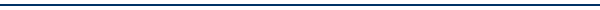              Во исполнение приказа от 19.02.2024г. № 68-о «О проведении Всероссийских проверочных работ в 4-х классах»  02.04.2024г. и 04.04.2024г. в школе была проведена ВПР по русскому языку в 4-х классах. Проведение ВПР осуществлялось в соответствии с методическими рекомендациями и инструкциями для образовательных организаций. Работы были проведены в срок, без замечаний к организаторам проведения. Проверка, заполнение необходимых таблиц и отправка данных на сайт  были сделаны своевременно.            Результаты Всероссийской проверочной работы в разрезе классов:                                                  Итоги  III  четверть 2023/2024 уч.г.:            Из приведенной таблицы видно, что  уровень подготовки выпускников начальной школы  в целом соответствует требованиям предметных результатов освоения программы по русскому языку.В 4-х классах обучаются 154 учащихся, Всероссийскую проверочную работу писали 135 обучающихся, что составляет 87,6%.  Из них на «4» и «5» - 87 учащихся, что составило 64,4%. Средний балл - 3,8. Самое низкое качество знаний показали учащиеся  4-В класса – 50% (учитель Алимова Э.Т.), 4-Д класса – 54%   (учитель Тутикова Ю.А.), но результаты итоговых отметок обучающихся  за  III    четверть соответствуют  результатам ВПР, что показывает объективное оценивание знаний учителями. Результаты проверочной работы свидетельствуют о  достаточном качестве  знаний учащихся по русскому языку в 4-Б классе – 62% (учитель Гринько Л.А.), 4-В класса – 50% (учитель Алимова С.С.), 4-Е класса – 70% (учитель Чумак А.В.). По сравнению с результатами  III   четверти   в 4 -Д классе   повысилось качество знаний по русскому языку - от 44,5% на 54,5%  (учитель Тутикова Ю.А.), а в 4-А классе понизилось -    с 74%  в четверти на 62,9% за ВПР (учитель Данильченко А.В.).         	Частично справились с заданиями ВПР, набрав в сумме от 14 баллов до 23 баллов,  учащиеся: - 4-А класса  Баева Лутфие, Беличенко Тимур, Берберова Лейля, Куртаметов Ахмед, Мемедалиев Эрфан, Самединов Сервин, Хадыров Эмиль, Эсатов Эрлан (учитель Данильченко А.В.);- 4- Б класса Васильева Алиса, Кириленко Григорий, Кириленко Анна, Потоцкий Елисей, Приходько Даниил, Сафина Марьям, Сейдалиев Абдулла, Сейтумерова Айлин, Сефединова Сафие, Ховряков Прохор (учитель  Гринько Л.А.);- 4-В класса Абдурашитов Мухаммед, Абляев Дилявер, Аблязов Азиз, Бекиров Рамазан, Велиев Селим, Мамудов Селядин, Жаппарова Зейнеб, Зиявиддинов Юсуф, Османов Билял, Умерова Айше, Хлиляева Ясмин (учитель Алимова С.С.);- 4-Г класса  Заярченко Тимофей, Ибрагимова Регина, Исмаилов Дамир, Пономарева Мария, Дорошенко Даниил  (учитель  Холодова О.Г.);- 4-Д класса Абибуллаев Мурат, Аблякимов Рамазан, Джеппарова Амина, Зайдуллаев Иса, Ильясов Осман, Сары-Билял Энвер, Сеифов Эмиль, Умаров Хуршед, Шейхислямов Амет    (учитель  Тутикова Ю.А.);- 4 –Е класса  Журавлеви Денис, Карначёв Артём, Крылов Владислав, Кисилева Виктория, Махно Дарина, Халилова Эдие   (учитель  Чумак А.В.).При поэлементном анализе проверочной работы по русскому языку  были выявлены типичные ошибки: 1.Правописание безударных гласных в корне слова – 36; 2.Определение слова,  состав которого соответствует заданной схеме – 31; 3. Морфологический разбор имени существительного – 39;4. Морфологический разбор имени прилагательного – 31;              5. Определение частей  речи  в словах – 27; 6. Расстановка  в словах  знака ударения – 24; 7. Определение предложений с однородными  членами – 38;8. Определение основной мысли в тексте - 21. Исходя из выше изложенного,ПРИКАЗЫВАЮ:1.Руководителю МО учителей  начальных классов    Джемиловой Э.М.:1.1.Провести тщательный анализ количественных и качественных результатов ВПР, выявить проблемные зоны как класса в целом, так и отдельных обучающихся.                                                                                                                                     до 16.04.2024г.1.2. Продолжить работу с учителями, направленную на повышение их квалификации и самообразование.                                                                                                                              апрель – май 2024г.                                                                                           2.Учителям начальных классов: Данильченко А.В., Алимовой С.С., Холодовой О.Г., Тутиковой Ю.А., Чумак А.В., Гринько Л.А. :2.1. Проанализировать результаты ВПР по русскому языку и ликвидировать пробелы в знаниях учащихся через систему повторения ранее изученного материала.                   2.2. Проводить работу по формированию организационных умений учащихся (правильно читать формулировку заданий, выделяя при этом ключевые слова, осознавая рамки поставленного вопроса).2.3. Реализовывать межпредметные связи в преподавании предметов, способствующие повышению общекультурного уровня учащихся.                                                                                                                                                                                                                                2.4. При организации образовательной деятельности предусмотреть задания аналогичные представленным заданиям в ВПР по русскому языку.                                                                                                                               апрель – май 2024г.2.5.Довести до сведения учащихся и их родителей результаты ВПР по русскому языку										           до 10.04.2024г.3.Заместителю директора по УВР Ибраимовой З.А.:3.1.Осуществить  посещение уроков русского языка учителей начальных классов   Тутиковой Ю.А., Алимовой С.С.,  с целью  контроля за качеством преподавания предмета и ликвидации пробелов в знаниях учащихся        апрель – май 2024г.4.Контроль за выполнением приказа  возложить на заместителя  директора по УВР Ибраимову З.А.Директор       		                                                                        	  Е.В.Никитчук                   ПРИКАЗ09.04.2023г.№ 173-о                 с. ДоброеОб итогах   Всероссийской  проверочной  работы  по русскому языку  в 4–х классах Класс ФИО учителяКол-во уч-ся в классеКол-во писавшихУспеваемостьУспеваемостьУспеваемостьУспеваемостьУспеваемостьУспеваемостьУспеваемостьУспеваемостьКачество знаний: 4+5Качество знаний: 4+5Средний балл Класс ФИО учителяКол-во уч-ся в классеКол-во писавших«5»«5»«4»«4»«3»«3»«2»«2»Качество знаний: 4+5Качество знаний: 4+5Средний балл Класс ФИО учителяКол-во уч-ся в классеКол-во писавшихКол-во%Кол-во%Кол-во%Кол-во%Кол-во%Средний балл 4-АДанильченко А.В.302713,71659,21037,0--1662,93,64-БГринько Л.А.322913,41758,61137,9--1862,03,74-ВАлимова С.С.2322418,2731,81150,0--1150,03,74-ГХолодова О.Г.3225624,01664,0312,0--2288,04,14-ДТутикова Ю.А.2422313,6940,91045,5--1254,53,74-ЕЧумак А.В.1310--770,0330,0--770,03,7                        Итого :                        Итого :1541351511,17253,34835,6--8764,43,8Класс ФИО учителяКол-во уч-ся в классеКол-во аттестуемыхУспеваемостьУспеваемостьУспеваемостьУспеваемостьУспеваемостьУспеваемостьУспеваемостьУспеваемостьКачество знаний: 4+5Качество знаний: 4+5Средний балл Класс ФИО учителяКол-во уч-ся в классеКол-во аттестуемых«5»«5»«4»«4»«3»«3»«2»«2»Качество знаний: 4+5Качество знаний: 4+5Средний балл Класс ФИО учителяКол-во уч-ся в классеКол-во аттестуемыхКол-во%Кол-во%Кол-во%Кол-во%Кол-во%Средний балл 4-АДанильченко А.В. 302713,61970,4726,0--2074,03,84-БГринько Л.А.322913,41965,5931,1--2068,93,74-ВАлимова С.С.2322418,2731,81150,0--1150,03,74-ГХолодова О.Г.3225416,01976,028,0--2392,04,04-ДТутикова Ю.А.242229,0836,51254,5--1045,53,54-ЕЧумак А.В.1310--770,0330,0--770,03,7                        Итого :                        Итого :154135128,87958,64432,6--9167,43,8С приказом  от 09.04.2024 № 173-о ознакомлены:№ФИО учителяДатаПодписьИбраимова З.А.Джемилова Э.М.Алимова С.С.Данильченко А.В. Гринько Л.А.Чумак А.В.Холодова О.Г.Тутикова Ю.А.